Chapter 1: CharactersSchedule for The Lightning Thief unitMonday Class- Read Chapter 1 in classMon/Tues homework- (M) Read Ch. 2 and (T) representative picture assignment.Wednesday Class- Discuss Ch. 1 & 2; literary topic: theme and plotWed/Thurs homework- (W) Read Ch. 3 (theme worksheet) & (T) Ch. 4 (plot worksheet)Friday Class-Discuss Ch. 1-4; literary topic: CharacterizationFri/Sat/Sun/Mon homework- (F) Read Ch. 5; (S) Read Ch. 6 & 7; (S) Read Ch. 8 & 9;      (M) Read Ch. 10; Each chapter will have a character worksheet to be completed during readingTuesday Class- Discuss Ch. 1-10; literary topic: simile and metaphorTues/Wed homework- (T) Read Ch. 11 (simile worksheet) & (W) Read Ch. 12 (metaphor worksheet)Thursday Class- Discuss Ch. 1-12; literary topic: return to theme and plotThurs/Fri/Sat/Sun homework- (T) Read Ch. 13 (F) Read Ch. 14; (S) Read Ch. 15 & 16; (S) Read Ch. 17 & 18; Each chapter will have a worksheet that revisits a literary topic covered thus far Monday Class- Discuss Ch. 1-18; literary topic: imageryMon/Tues homework- (M) Read Ch. 19 (imagery worksheet 1); (T) Read Ch. 20 (imagery worksheet 2)Wednesday Class- Discuss Ch. 1-20; literary topic: symbolismWed/Thurs homework- (W) Read Ch. 21 (symbolism worksheet 1); (T) Read Ch. 22 – last chapter – (symbolism worksheet 2)Friday Class- Discuss whole book; review literary topics covered; discuss project and give class time to start working on itFri/Sat/Sun/Mon homework- Glog project and study for test on tuesday Tuesday Class- 20 min quick-test on literary topics covered; Remainder of class to present projects (may roll over into Thursday Class)  Homework AssignmentThe Lightning ThiefRead Chapter 2 and complete foreshadowing/prediction chartPick out your favorite thing (event, place, person, etc.)Either draw or create on a computer a picture that represents itOn the back of the picture write the following:3 reasons why you chose this item3 reasons that your picture represents the itemHomework AssignmentThe Lightning ThiefRead Chapter 2 and complete foreshadowing/prediction chartPick out your favorite thing (event, place, person, etc.)Either draw or create on a computer a picture that represents itOn the back of the picture write the following:3 reasons why you chose this item3 reasons that your picture represents the item Homework AssignmentThe Lightning ThiefRead Chapter 2 and complete foreshadowing/prediction chartPick out your favorite thing (event, place, person, etc.)Either draw or create on a computer a picture that represents itOn the back of the picture write the following:3 reasons why you chose this item3 reasons that your picture represents the item 		The Lightning ThiefUnit Project PreviewAs we are reading the novel, you have an ongoing assignment to collect at least twenty pieces of digital media that remind you of the novel.  Please do not look for them all at once!  Hint: As you finish each chapter, try to find a couple things right away.  By the time you finish reading, you will have everything you need!  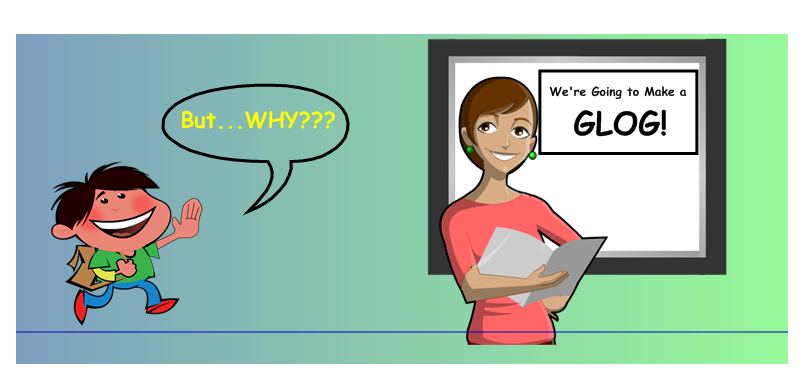 Type the following URL into your browser bar to see a very basic example of a Glog.http://kinnierjm.edu.glogster.com/ms-kinniers-percy-jackson-glog/If you have never made a Glog before, browse around the site a little bit.  Do not sign up for a Glog account, however, because you will need to register for this specific class.  We will do this together in our next class so that I can make sure you all get registered correctly.Word Bank: kleptomaniac, stele, spawn, frieze, dyslexia, philosophicalCharacterWhat do we know about the character? (pp. 1-6) Ch. 1 clueWHAT IT COULD BE FORESHADOWING“offspring, product, or yield”“a sculptured or ornamental band (as around a building)”someone with “a continuous abnormal desire to steal”“reasonable, wise, or learned”“a learning disability that is usually marked by problems in reading, spelling, and writing”“an upright stone slab or pillar bearing an inscription or design and serving as a monument, marker, or the like”